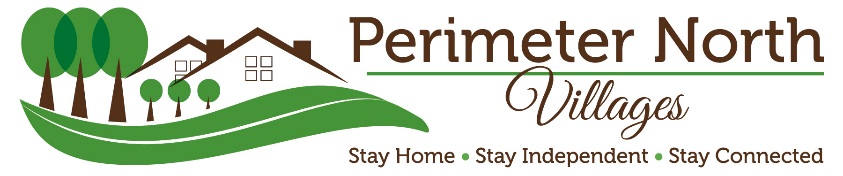 AUTHORIZATION AND REQUEST FOR CRIMINAL RECORDS CHECKI, ______________________________________________, hereby authorize Perimeter North Villages to request the background screening entity to release information regarding any record of convictions contained in its file, or in any criminal file maintained on me, whether said file is a local, state, or national file, and including but not limited to accusations and convictions for crimes committed against older adults, to the fullest extent permitted by state and federal law.  I do release Perimeter North Villages and the background screening entity from all liability that may result from any such disclosure made in response to this request.Signature of Applicant _______________________________________ Date _______________Print Applicant’s full name: _______________________________________________________Print all other names that have been used by Applicant (if any):______________________________________________________________________________Date of Birth: ______________________ Place of Birth _________________________________Social Security Number: _______________________Driver’s license number: _______________________ State issuing license: _________________License expiration date: _______________________